Sample Assessment Tasks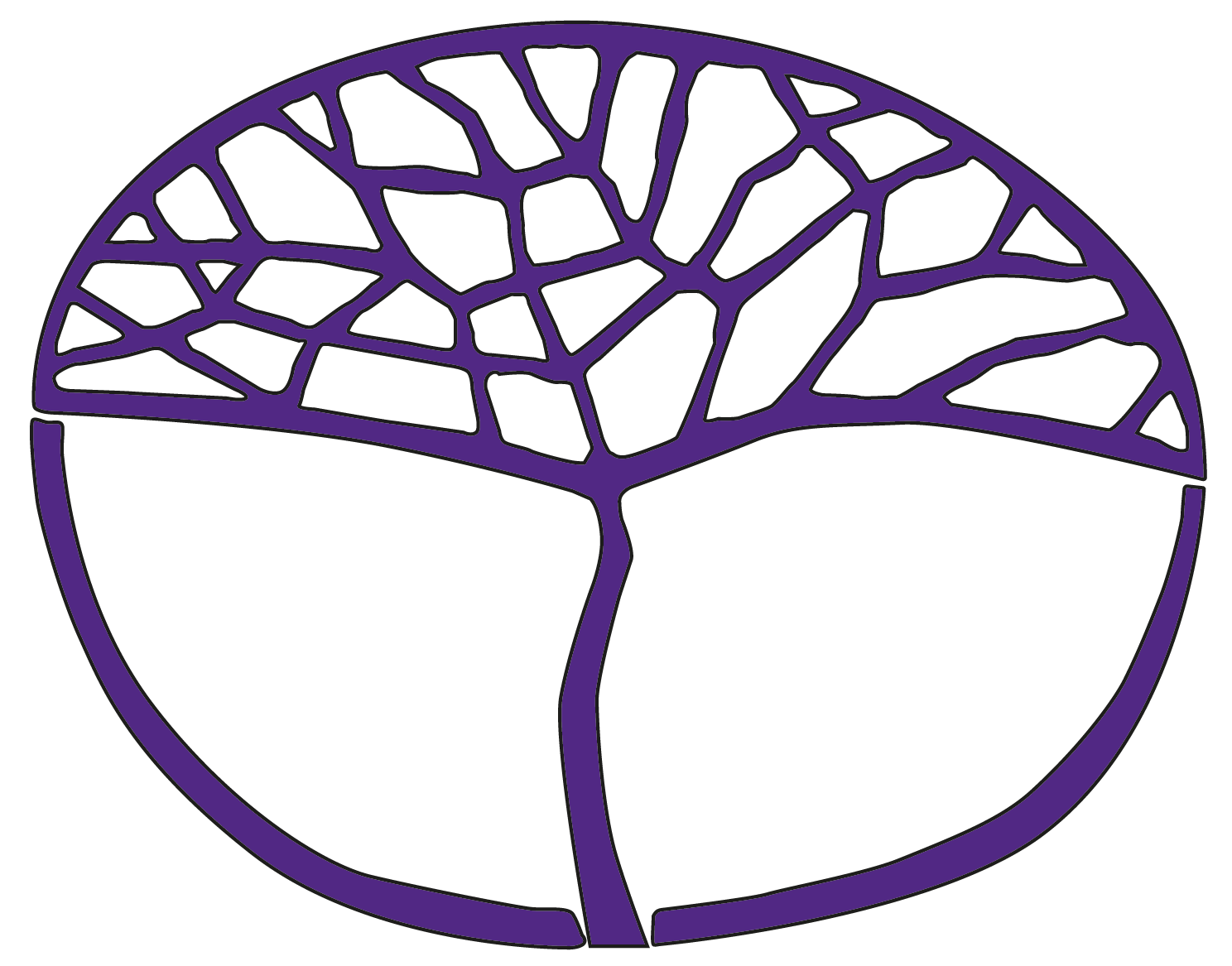 Italian: Second LanguageGeneral Year 11Copyright© School Curriculum and Standards Authority, 2014This document – apart from any third party copyright material contained in it – may be freely copied, or communicated on an intranet, for non-commercial purposes in educational institutions, provided that the School Curriculum and Standards Authority is acknowledged as the copyright owner, and that the Authority’s moral rights are not infringed.Copying or communication for any other purpose can be done only within the terms of the Copyright Act 1968 or with prior written permission of the School Curriculum and Standards Authority. Copying or communication of any third party copyright material can be done only within the terms of the Copyright Act 1968 or with permission of the copyright owners.Any content in this document that has been derived from the Australian Curriculum may be used under the terms of the Creative Commons Attribution-NonCommercial 3.0 Australia licenceDisclaimerAny resources such as texts, websites and so on that may be referred to in this document are provided as examples of resources that teachers can use to support their learning programs. Their inclusion does not imply that they are mandatory or that they are the only resources relevant to the course.Sample assessment taskItalian: Second Language – General Year 11 Task 2 — Unit 1Assessment type: Written communication ConditionsTime for the task: 30 minutesA bilingual Italian/English print dictionary can be used for this task. Task weighting5% of the school mark for this pair of units__________________________________________________________________________________Presentiamoci!	(15 marks) Your class has started communicating with a class in an Italian school. Write an email of introduction of approximately 80 words in Italian, including information about:your familyschool and studiesfavourite pastimessocial and sporting interests.You will be marked on:relevance and detail of what you write in relation to the information requestedrange of vocabulary and grammaraccuracy of grammar, syntax and spellingorganisation of your writing and use of the textual conventions of an email.Marking key for sample assessment task 2 — Unit 1Sample assessment taskItalian: Second Language – General Year 11  Task 3 – Unit 1Assessment type: Oral communicationConditions Time for the task: 20 minutes preparation, 2 minute role-play.Class notes and a bilingual Italian/English print dictionary can be used during the preparation time for this task. Task weighting5% of the school mark for this pair of units__________________________________________________________________________________Presentiamoci! 	(15 marks)In pairs, you will participate in a 2 minute role-play in Italian. You are meeting each other for the first time. You are to ask and answer questions to find out as much as possible about each other. Then take turns to introduce each other to the class and the teacher. On the day you are scheduled for your role-play you will be given:•	An ‘identity’ card by your teacher. This card will outline some of the information you need to include in your role-play. •	A planning sheet to list some key phrases to refer to during the role-play (you will lose marks if you read directly from the planning sheet). You may use your class notes and dictionary during the preparation time only. You can use the planning sheet during the presentation of your role-play. •	20 minutes to prepare for the role-play: 10 minutes on your own and 10 minutes with your partner.Identity card 1 	Presentiamoci!Identity card 2 	Presentiamoci!Marking key for sample assessment task 3 – Unit 1Sample assessment taskItalian: Second Language – General Year 11Task 10 – Unit 2Assessment type: Response: Listening ConditionsTime for the task: 40 minutesA bilingual Italian/English print dictionary can be used for this task. Task weighting10% of the school mark for this pair of units__________________________________________________________________________________Lavoro e divertimento in Italia	(31 marks)Listen to the three (3) texts and answer the questions in English.Texts 1 and 2 are played twice. Text 3 is a longer text divided into two (2) parts. It will be played once in its entirety and then each part will be played twice. After the second reading there is a pause in which to answer questions.Text 1 – annuncio – gli italiani e il tempo libero1.	Complete the table by providing four (4) examples from the text of what adult and young Italians like to do in their free time.	8 marksText 2 – conversazione – povero Giorgio!2.	Based on the information in the text, indicate () whether the following statements are true or false.	8 marksText 3 	conversazione - una bellissima domenica Part 13.	Complete the following sentence with information from the text.	4 marksOn _____________________________ 	Roberta went _______________________________
in the ___________________________ 	with her ___________________________________4.	At what time did they leave?	1 mark_____________________________________________________________________________5.	Complete the following sentences with information from the text.They had breakfast in ________________________________________________	2 marksFor breakfast, Roberta had _________________________________________________________________________________________________________________________	4 marksPart 26.	What did the group do after breakfast?	2 marks___________________________________________________________________________________________________________________________________________________________________________________________________________________________________________________7.	What does Roberta invite Michele to do?	2 marks___________________________________________________________________________________________________________________________________________________________________________________________________________________________________________________Text 1 – annuncio - gli italiani e il tempo liberoCosa fanno gli italiani quando non lavorano e non studiano? Per gli adulti i passatempi preferiti sono il cinema, l' attività fisica, gli spettacoli sportivi, la frequentazione di locali come discoteche e pub, i concerti di musica e il teatro.I più giovani nel loro tempo libero amano fare sport o stare con gli amici. Ma il passatempo preferito è il computer che è usato per giocare, chattare o per frequentare i social network.Text 2 – conversazione – povero Giorgio!Sara:		Ciao Giorgio, stai bene?Giorgio:		Ciao Sara, si sto bene ma sono molto stanco.Sara:		Perché esci troppo!Giorgio:		Magari! Invece no. Come sai, studio informatica all’istituto tecnico ma ho appena iniziato anche a lavorare in un bar vicino a casa mia. Lavoro il lunedì sera e il mercoledì ed anche la domenica dalle dieci alle quattordici.Sara:		Come fai a trovare il tempo per studiare, lavorare e divertirti?Giorgio:		È proprio questo il problema, non ho più tempo né per uscire né per riposarmi. All’inizio mi sono trovato molto bene perché il lavoro è fantastico ma adesso il proprietario vorrebbe che lavorassi qualche ora in più e non mi permette di fare neanche una pausa.Sara:		Povero, Giorgio!Text 3 – conversazione – una bellissima domenica Part 1Michele:	Ciao Roberta, hai passato un bel fine settimana?Roberta: 	Ciao Michele, domenica è stata una bellissima giornata. Sono andata in montagna a sciare con i miei amici, Sara e Stefano. Siamo andati a Livigno. Ci siamo davvero divertiti.Michele:	Livigno! Ma è lontano! A che ora siete partiti?Roberta: 	Siamo partiti la mattina alle 5.30 e siamo arrivati lì alle 8.30. Appena arrivati siamo andati a fare una ricca colazione in un piccolo bar del centro. Ho mangiato due cornetti alla crema e una cioccolata calda con doppia panna!!Part 2Michele:	E sei riuscita a sciare dopo aver mangiato tutta quella roba ?Roberta		Faceva freddo, ci voleva una colazione abbondante. Abbiamo sciato dalle 9.30 fino alle 12.30 quando ci siamo fermati per pranzo, poi siamo tornati in pista. Michele:	E a che ora siete tornati a casa ?Roberta:	Siamo partiti alle 18, tornando a casa verso le 21.30. È stata veramente una bella giornata. Senti, andiamo ancora la settimana prossima. Vuoi venire anche tu?Michele:	Perché no ? È tanto che non vado a sciare.Marking key for sample assessment task 10 – Unit 2Text 1Text 2Text 3Sample assessment taskItalian: Second Language – General Year 11 Task 11 – Unit 2Assessment type: Reading: Viewing and respondingConditionsTime for the task: 45 minutesA bilingual Italian/English print dictionary can be used for this task. Task weighting10% of the school mark for this pair of units__________________________________________________________________________________Cose da fare, luoghi da visitare!	(38 marks) Read the following texts, one article about teenagers and technology and one email from a young Italian speaker. Answer the questions in English.Text 1 – articoloLA GENERAZIONE Z E LA TECNOLOGIAÈ vero, la Generazione Z (i nati tra il 1995 e il 2010) è ossessionata dalla tecnologia e in particolare dai prodotti della Apple! Ecco alcuni dati interessanti... 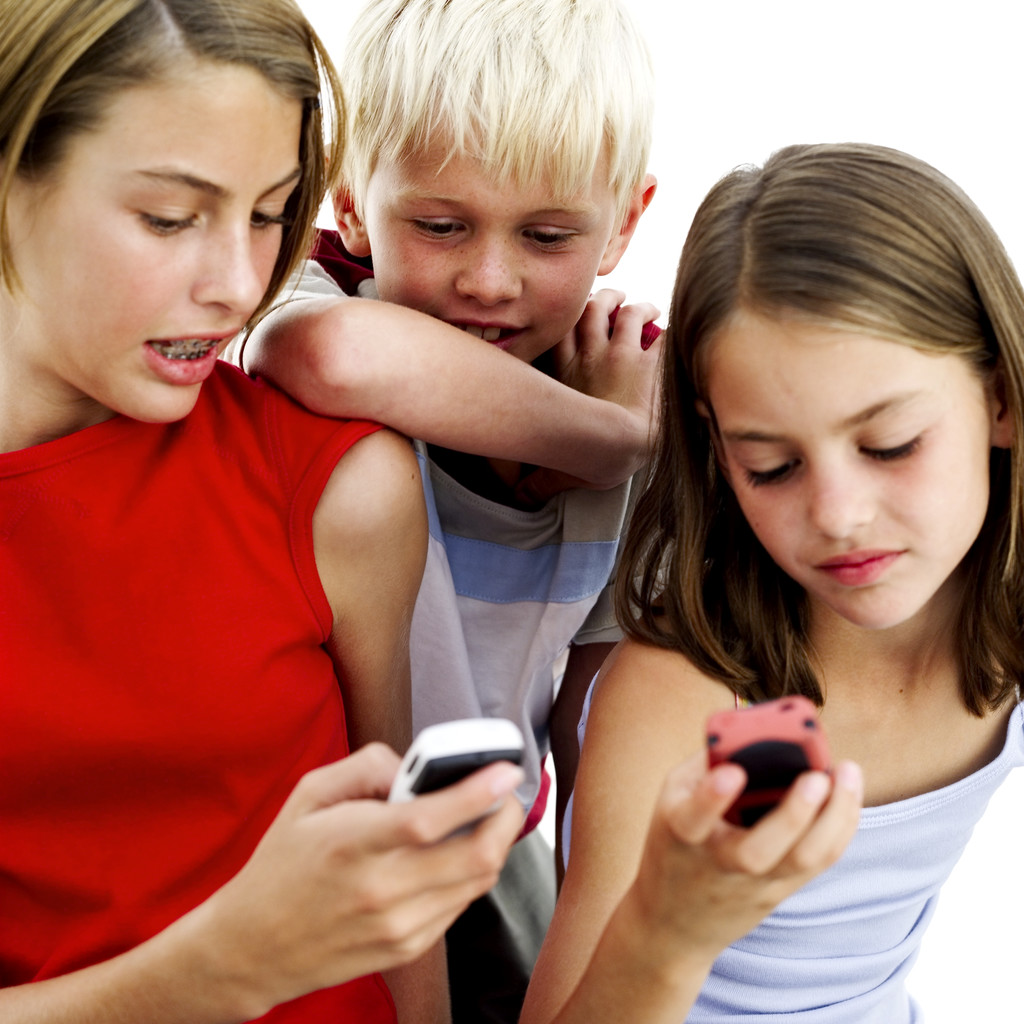 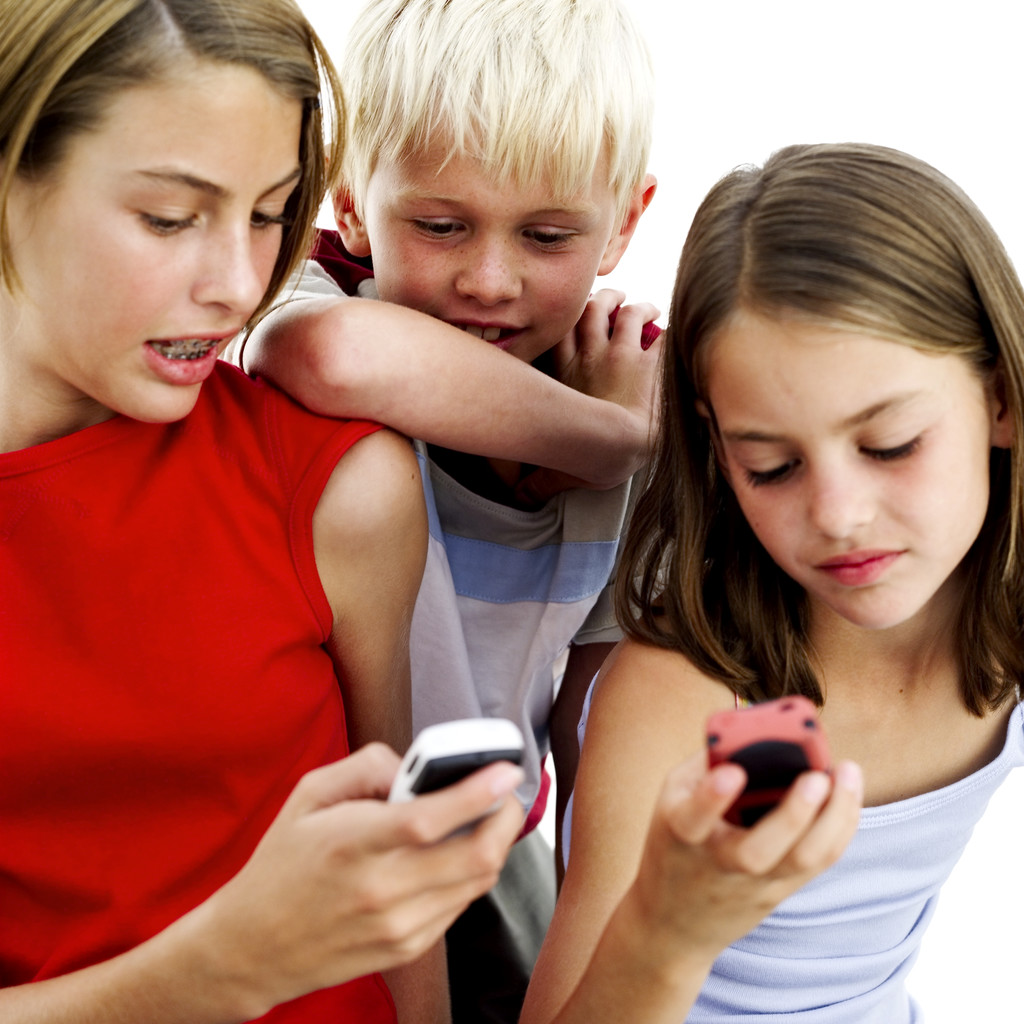 I social network e l’amicizia 1.	What is the significance of the period 1995–2010?	2 marks__________________________________________________________________________________________________________________________________________________________2. 	According to the statistics given about Generation Z …a)	… which statistic is higher, mobile phone or computer ownership? Explain.	3 marks__________________________________________________________________________________________________________________________________________________________b)	… what do 63% of Gen Zs do?	2 marks__________________________________________________________________________________________________________________________________________________________3.	Complete the list of things for which Gen Zs use their mobile phones.	8 marks_________________________________________________________________	Talk___________________________________________________________________________________________________________________________________________________________________________________________________	Play games(Note: each answer is worth 2 marks)4.	Who says what? Read what the four ‘Gen Z-ers’ say about social networking and indicate () who (if anyone) makes the following comments.	8 marksText 2 – email Salve, sono Cris, ho 15 anni, sono nato a Firenze ma attualmente abito a Milano. Cosa mi piace? Beh...vado pazzo per tutto quello che riguarda il computer e la tecnologia in generale. Passo molto tempo al computer o con lo smartphone.I miei genitori si lamentano sempre perché passo troppo tempo davanti al computer e non molto tempo all’aria aperta. Ma non è vero! Ho altri hobby: giocare alla playstation, andare al cinema (preferisco i film d’azione e d’avventura), suonare la chitarra, ascoltare la musica – specialmente Taylor Swift. No, scherzo! Odio la musica di Taylor Swift. Mi piace Bruno Mars. Che tipo di musica ti piace?Il martedì sera e il sabato pomeriggio lavoro qualche ora in un ‘internet point’- un locale dove le persone possono usare il computer, l’internet, l’email a pagamento. Qui ci sono sempre molti turisti e proprio qui ho conosciuto alcuni ragazzi australiani.Ciao.5.	Based on the information in the email, indicate () which of the following are true.	3 marksCris…	lives in Florence. 		likes action films.	spends a lot of time on his computer. 		plays lots of sport. 	plays the guitar.		has a part-time job on Sundays.6.	Why are Cris’ parents worried?	4 marks__________________________________________________________________________________________________________________________________________________________7.	Why does Cris mention Taylor Swift and Bruno Mars?	4 marksTaylor Swift:	____________________________________________________________	____________________________________________________________	____________________________________________________________Bruno Mars:	____________________________________________________________8.	List four (4) things that Cris says about his part-time job.	4 marks	1.	_____________________________________________________________________	2.	_____________________________________________________________________	3.	_____________________________________________________________________	4.	_____________________________________________________________________Marking key for sample assessment task 11 – Unit 2Text 1Text 2 inviaDa:	me1inviaA:	Liceo12inviaSoggetto:__________________________________________________________________________________________________________________________________________________________________________________________________________________________________________________________________________________________________________________________________________________________________________________________________________________________________________________________________________________________________________________________________________________________________________________________________________________________________________________________________________________________________________________________________________________________________________________________________________________________________________________________________________________________________________________________________________________________________________________________________________________________________________________________________________________________________________________________________________________________________________________________________________________________________________________________________________________________________________________________________________________________________________________________________________________________________________________________________________________________________________________________________________________________________________________________________________________________________________________________________________________________________________________________________________________________________________________________________________________________________DescriptionMarksLearning contexts and topics: Content and relevance/5Detailed content that relates to family, school and studies, favourite pastimes, social and sporting interests, with some elaboration.5Content covers a range of aspects related to personal information. Uses examples to elaborate. 4Content is relevant and covers some aspects of the topic with some elaboration. 3Content addresses the topic superficially.2Content has little relevance to the topic.1Not attempted or inappropriate response.0Linguistic resources (vocabulary and grammar) – Range/4Uses contextually relevant vocabulary and a range of expressions. Uses a wide range of grammar and structures. 4Demonstrates a good command of vocabulary and uses a range of expressions. Uses a good range of grammar and structures. 3Adequate command of vocabulary and word choice appropriate to question. Uses a range of grammar and structures. 2Insufficient command of basic vocabulary and uses set structures, single words and short phrases. 1Shows no range of vocabulary, grammar and sentence structures. 0Linguistic resources (grammar, syntax and spelling) – Accuracy/4Uses language accurately and consistently. Occasionally omits words or makes minor errors. Inaccuracies do not affect meaning and flow. 4Uses language mostly accurately. Errors occasionally interfere with flow. 3Inconsistent application of rules of grammar makes some parts of writing awkward. 2Inaccuracies and incorrect choice of language impede meaning and flow. 1Shows no application of rules of grammar. 0Text types – Organisation and conventions/2Sequences information coherently and cohesively. Uses all the key conventions of an email:informal (or colloquial) register a mix of descriptive and factual language.2Some sequencing evident. Connections are simple and straightforward. The connection between ideas is sometimes unclear. Uses some of the conventions of the text type. Generally uses register appropriate to the purpose of writing and the audience. 1No evidence of sequencing ideas. Does not observe the conventions of the text type. Shows lack of consideration of the audience or the purpose for writing. 0Total/15Getting to know someone. You are sitting next to your partner waiting at the auditions for a new reality show – School Kids Have Talent! You need to ask about your partner’s:name and ageaddresslikes and dislikes; interests – sports, pastimes, shopping, going out and celebrationsfamily and pets.You need to provide similar information about yourself. In addition to the ‘real’ information you provide about yourself, you also need to include the following in the information:your grandmother lives with you; she is French.you have a cat called Fritz and a rabbit called Ben. you are allergic to something your partner likes. You may add extra information which you consider to be entertaining, interesting or necessary. At the end of the role-play you will be interviewed by the judges of School Kids Have Talent! 
(teacher and class) about your partner. Planning sheetUse this space during the preparation time to list some key phrases that may be useful to you in your role-play. You can refer to the planning sheet during the role-play; however, you will lose marks if you read directly from it. Getting to know someone. You are sitting next to your partner waiting at the auditions for a new reality show – School Kids Have Talent!You need to ask about your partner’s:name and ageaddresslikes and dislikes; interests – sports, pastimes, shopping, going out and celebrationsfamily and pets.You need to provide similar information about yourself. In addition to the ‘real’ information you provide about yourself, you also need to include the following in the information:your uncle lives with you; his name is Barry and he is a pilot. you have a bird called Yellow.you hate cricket but love baseball. You may add extra information which you consider to be entertaining, interesting or necessary. At the end of the role-play you will be interviewed by the judges of School Kids Have Talent! 
(teacher and class) about your partner.Planning sheetUse this space during the preparation time to list some key phrases that may be useful to you in your role-play. You can refer to the planning sheet during the role-play; however, you will lose marks if you read directly from it. DescriptionMarksComprehension/3 Comprehends all or most questions and comments, with no or minimal requests for clarification. 3Comprehends anticipated and familiar questions and comments, with requests for some clarification. 2Shows limited comprehension. Requests clarification frequently. 1Shows inadequate comprehension.0Response – Relevance and depth of information/3Provides relevant responses to questions as required by the task; sometimes expands on basic information or includes additional content.3Provides sound responses to questions, relying on memorised responses and with limited additional information. Communicates with repetition and uses simple sentence structures.2Responds with limited information, relying on single word responses or responses in another language and resulting in a fragmented conversation, or relies on reading from planning sheet.1Does not respond to questions or responds in English. 0Linguistic resources (vocabulary and grammar) – Range/3Uses a good range of relevant vocabulary, expressions, grammar and sentence structures appropriate to the task, including: adjectives, present tense of verbs, numbers. 3Uses a sound range of vocabulary, expressions, grammar and sentence structures.2Uses basic and repetitive vocabulary, expressions, grammar and sentence structures. 1Uses inadequate vocabulary, expressions, grammar and sentence structures. 0Linguistic resources (grammar, syntax and spelling) – Accuracy/3Applies rules of grammar, such as: agreement of nouns and adjectives; conjugation of verbs; word order, with a high degree of accuracy and consistency. Makes occasional minor errors which do not affect meaning. 3Applies rules of grammar with a satisfactory level of accuracy and consistency. Makes errors which sometimes affect meaning. 2Applies rules of grammar inconsistently. Makes errors which impede meaning.1No evidence of application of grammar rules. Makes frequent errors which impede meaning.0Speech – Flow, pronunciation and intonation/3Speaks with confidence. Uses appropriate fillers where thinking time is required. Uses clear and comprehensible pronunciation and excellent intonation.3Speaks with some confidence, although hesitates at times. Uses acceptable pronunciation and intonation.2Speaks with some hesitation. Sometimes uses unclear or inaccurate pronunciation and intonation.1Hesitates frequently. Uses unclear and inaccurate pronunciation and intonation.0Total/15AdultsYoung people________________________________________________________________________________________________________________________________________________________________________________________________________________________________________________StatementGiorgio….TRUEFALSE... 	is feeling very tired.… 	has been going out a lot.... 	has finished his computing studies. ... 	has just started working in a bar.… 	works Monday and Tuesday nights.… 	works Sundays 10am to 2pm.… 	has lots of free time to go out and to rest. … 	is not permitted to have breaks at work. DescriptionMarksQuestion 1/8Total/8DescriptionMarksQuestion 2/8Total/8DescriptionMarksQuestion 3/4On SundayRoberta went skiingin the mountainswith her friends1111Question 4/15.30am1Question 5/6They had breakfast ina small barin the town centre.11For breakfast, Roberta hadtwo custardcroissantsa hot chocolatewith double cream/a double serve of cream.1111Question 6/2skiedfor 3 hours/from 9.30 – 12.3011Question 7/2to go skiingnext week 11Total/15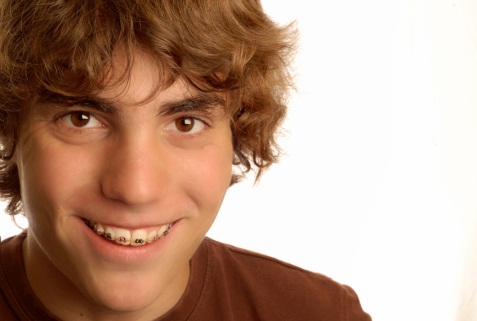 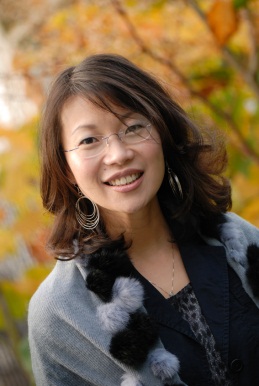 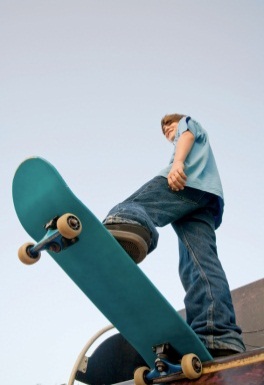 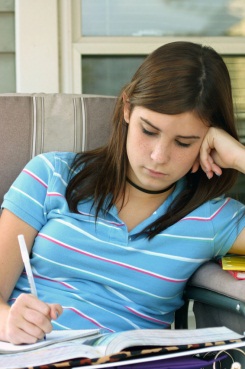 @LucaLuÈ più facile comunicare con i miei amici usando sms o instant messaging che parlar loro faccia a faccia.@StellaZÈ più divertente parlare con gli amici online che in persona. Ho amici in tutto il mondo.@SkaterboyHo una vita frenetica. Faccio molte cose. Così quando ho tempo è più conveniente per me parlare con gli amici online.@chiaraBlùPreferisco incontrare gli amici online, mi sento più a mio agio. Sono più timida quando incontro i miei amici di persona.Comment@LucaLu@StellaZ@Skaterboy@chiaraBlùNo oneI feel more comfortable speaking to my friends online.I like speaking face-to-face with my friends.I can speak to my friends whenever I have time.I have friends all around the world.I’m shy around people.Texting/SMS is easier than talking.It’s more fun chatting online.I’m too busy to chat to friends.Da: 	crisO@in.italia.itInviato: domenica 3 maggio 2015A:	aussie@waust.swan.auA:	aussie@waust.swan.auSoggetto:	saluti Soggetto:	saluti DescriptionDescriptionDescriptionDescriptionDescriptionDescriptionMarksMarksQuestion 1Question 1Question 1Question 1Question 1Question 1/2/2Any answer that includes the following key ideaspeople born in this rangeare Generation Z Any answer that includes the following key ideaspeople born in this rangeare Generation Z Any answer that includes the following key ideaspeople born in this rangeare Generation Z Any answer that includes the following key ideaspeople born in this rangeare Generation Z Any answer that includes the following key ideaspeople born in this rangeare Generation Z Any answer that includes the following key ideaspeople born in this rangeare Generation Z 1111Question 2aQuestion 2aQuestion 2aQuestion 2aQuestion 2aQuestion 2a/3/3mobile phone75% (mobile) compared to69% (computer)mobile phone75% (mobile) compared to69% (computer)mobile phone75% (mobile) compared to69% (computer)mobile phone75% (mobile) compared to69% (computer)mobile phone75% (mobile) compared to69% (computer)mobile phone75% (mobile) compared to69% (computer)111111Question 2b Question 2b Question 2b Question 2b Question 2b Question 2b /2/2access the internetevery dayaccess the internetevery dayaccess the internetevery dayaccess the internetevery dayaccess the internetevery dayaccess the internetevery day1111Question 3Question 3Question 3Question 3Question 3Question 3/8/8send (1) messages (1) [if only ‘text’ or ‘SMS’ is mentioned – 1 mark]talktake (1) photos (1) [if ‘for photos’ – 1 mark]share/send photos (1) with/to friends (1)play/listen to (1) music (1)play gamessend (1) messages (1) [if only ‘text’ or ‘SMS’ is mentioned – 1 mark]talktake (1) photos (1) [if ‘for photos’ – 1 mark]share/send photos (1) with/to friends (1)play/listen to (1) music (1)play gamessend (1) messages (1) [if only ‘text’ or ‘SMS’ is mentioned – 1 mark]talktake (1) photos (1) [if ‘for photos’ – 1 mark]share/send photos (1) with/to friends (1)play/listen to (1) music (1)play gamessend (1) messages (1) [if only ‘text’ or ‘SMS’ is mentioned – 1 mark]talktake (1) photos (1) [if ‘for photos’ – 1 mark]share/send photos (1) with/to friends (1)play/listen to (1) music (1)play gamessend (1) messages (1) [if only ‘text’ or ‘SMS’ is mentioned – 1 mark]talktake (1) photos (1) [if ‘for photos’ – 1 mark]share/send photos (1) with/to friends (1)play/listen to (1) music (1)play gamessend (1) messages (1) [if only ‘text’ or ‘SMS’ is mentioned – 1 mark]talktake (1) photos (1) [if ‘for photos’ – 1 mark]share/send photos (1) with/to friends (1)play/listen to (1) music (1)play games22222222Question 4Question 4Question 4Question 4Question 4Question 4/8/8@L@S@Sk@CNo oneI feel more comfortable speaking to my friends online.I like speaking face-to-face with my friendsI can speak to my friends whenever I have time.I have friends all around the world. I’m shy around people.Texting/SMS is easier than talking.It’s more fun chatting online.I’m too busy to chat to friends.TotalTotalTotalTotalTotalTotalTotal/23DescriptionMarksQuestion 5 /3	lives in Florence. 		likes action films.	spends a lot of time on his computer. 		plays lots of sport.	plays the guitar.		has a part-time job on Sundays.111Question 6/4he spends too much time/is alwayson/in front of the computernot enough timein the fresh air/outdoors1111Question 7 /4Taylor Swift: 	as a joke		he says he likes her/her music		but really doesn’t.Bruno Mars:	he likes him/his music.1111Question 8/4Any four (4) of the following for a total of 4 marksHe works Tuesday nightSaturday afternoonat an internet café/internet pointthere are lots of touristshe met some Australians.1–4Total/15